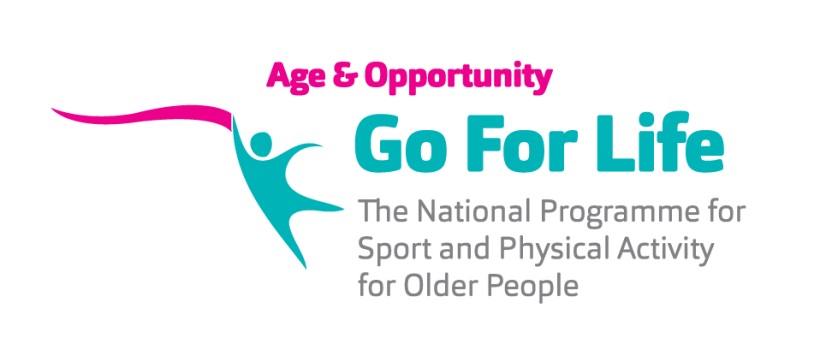 National Grant Scheme for Sport and Physical Activity for Older People 2018All relevant sections of this application form MUST BE COMPLETED in full.  We reserve the right not to consider incomplete applications.  Late Applications Will Not Be Considered Under Any CircumstancesPlease read attached terms and conditions carefully.  If you require assistance in completing this form, contact Age & Opportunity’s Go for Life programme team.  You can also contact your local Health Service Executive Coordinator or Local Sports Partnership (see page 8).Go for Life is an Age & Opportunity programme, funded by Sport Ireland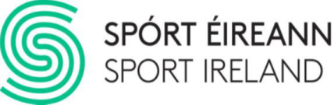 1. about your organisationTYPE OF ORGANISATION e.g. Older people’s group, voluntary (non-statutory) day care centre, sports clubNumber of members                                      Number of members aged 50 or over			Is your organisation located in a designated disadvantaged area (RAPID 1, RAPID 2 or Clár)?  	YES 		NO 		DON’T KNOWBANKING DETAILS It is essential to supply Bank/Credit Union/Post Office account details	PUBLIC LIABILITY INSURANCE DETAILSIt is essential to have public liability insurance covering the activities proposedGO FOR LIFE INVOLVEMENTHas your group previously received a Go for Life Grant? 	   YES             NO  	        DON’T KNOWThese grants are designed to support the work of the Go for Life programme, including the network of Physical Activity Leaders (PALs), the development of the Go for Life Games and other initiatives. An active PAL is a group member who has taken part in Go for Life workshops and is regularly leading or helping to organise physical activities with the group. Please list any active Go for Life PALs in your organisation.  (Please use BLOCK CAPITALS)Any PALs should be involved in the completion of this application form and should sign the end of the application. 2.  grantsPlease indicate the purpose for which you are applying for this grant  □	Participation Event e.g. Go for Life Games□	Physical Activity Programme (please outline duration & participant numbers below)□	Purchase of equipment / resource materials Short Mat Bowling equipment will only be considered for joint applications, where it will be shared by two or more groups. A separate application form must be completed by each group involved in a joint application.  Audio-visual equipment, exercise machines, clothing or footwear will not be considered. See Page 7 for further details about what will and will not be fundedNote: Fund permitting, grant allocations will be between €200 and €600. Joint applications or applications from Community Development Programmes (CDPs), Local Sports Partnerships (LSPs) etc. that provide wider access to community groups may be allocated funding outside of these limits.3. signatoriesI declare that the information given in this form is true and accurate and I accept the conditions relating to grant-aid provided by the National Grant Scheme for Sport and Physical Activity for Older People.  In the case of a joint application for bowling equipment, please list below the other group(s) involved in the application.  Each group must complete a separate application form.Completed application forms must reach the address below by 12 noon on Friday 28 September 2018 The National Grant Scheme for Sport and Physical Activity for Older People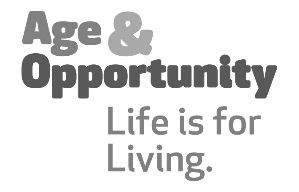 Go for Life ProgrammeAge & OpportunitySt Patrick’s Hall, Marino Institute of EducationGriffith AvenueDublin 9Email your application to: gfl.grants@ageandopportunity.ie If emailing your application form it is not necessary to send in a hard copyN.B. Late applications will not be considered. It is the responsibility of grant applicants to ensure that grant forms are received on time with all details completed.  Note that due to the volume of applications we cannot acknowledge receipt of postal applications.Go for Life is an Age & Opportunity sport programme, funded by Sport Ireland4.  Evaluation Form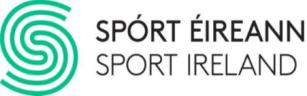 Note:  This section applies only if you received a grant in 2017All applicants that were successful under the National Grant Scheme in 2017 must complete this Evaluation Form and enclose it with the completed Application Form. N.B. If you have not spent grant monies from 2017 or if you have spent grant monies on equipment or activities other than that for which the grant was approved you will not be eligible for funding in 2018.How much money did your group receive in 2017? 			______________If your group subsidised the grant with other money, by how much?  If the grant was not subsidised, please put ‘0’.				______________How did you spend the grant received in 2017? (Please give an approximate estimate of what percentage of the total grant was spent on each of the activities below) How many members were in the group in 2017?	____________How many of those members took part in physical activities enabled by the 2017 grant? ___________How many hours of physical activity were enabled by the 2017 grant?         ___________The grant encouraged ___________new members to join our group ______	% of group members are regular participants in physical activity outside of the groupDid the grant introduce new organised physical activity for group members? 		Y         NDid the grant encourage more social interaction through physical activity?			Y         N5.  terms and conditionsBACKGROUNDSince 2001 Sport Ireland have provided funding for the Go for Life programme to help increase the participation of older people in recreational sport and physical activity. This National Grant Scheme for Sport and Physical Activity for Older People (hereafter referred to as the National Grant Scheme) is one element of the extensive Go for Life programme which has resulted from this funding. OVERALL AIMThe National Grant Scheme aims to assist in the implementation of locally-developed, well-planned initiatives designed to increase participation in recreational sport and physical activity by older people. In particular, the scheme is aimed at:supporting the work of Go for Life including the network of PALs (Physical  Activity Leaders) and the development of Go for Life Games and other initiatives; assisting local clubs/organisations to enhance existing opportunities for their members in recreational sport and physical activity;assisting local clubs/organisations to start new initiatives geared at involving older people in recreational sport and physical activity.WHO CAN APPLYGrants are available to all eligible local clubs, groups and organisations that promote increased participation in recreational sport or physical activity for older people as a main element of their activities. Commercial, statutory or umbrella bodies, or their agents, are not eligible for funding under this grant scheme.  An exception to this are Local Sports Partnerships who are eligible to apply. Day centres completely funded and directed by statutory bodies, such as the HSE, are not eligible. Grants are made available for sport or physical activity for older people and the overall membership of applicants must be such that older people will be the beneficiaries of the grant monies. Funding for sports clubs will not be considered unless the application specifically relates to older people. Only one application per group will be considered. KEY CRITERIAApplications are encouraged from clubs/organisations that:have the potential to increase levels and frequency of participation in recreational sport and physical activity among older people in the local area;can act as showcases or successful demonstration projects that can be replicated by other clubs/organisations in the future;have the potential to develop into a sustainable, longer-term programme;have not previously received a Go for Life grant;are developing initiatives in designated disadvantaged areas;are developing initiatives for minority older populations or older groups with special needs;have one or more active Go for Life Physical Activity Leaders (PALs);are making a joint application with other groups in their geographical community.Applicants who have had previous successful applications processed should take advantage of PALs workshops. Contact the Go for Life programme team or your local contacts listed on page 8 to register.Funds permitting, grants will be between €200 and €600* and may be allocated towards the cost of the eligible initiatives outlined overleaf.*Joint applications or applications from Community Development Programmes (CDPs), Local Sports Partnerships (LSPs) etc. that provide wider access to community groups may be allocated funding outside of these limits. In such circumstances a tax clearance certificate/tax exemption form will be required.  WHAT WILL BE FUNDED?Physical Activity ProgrammeFor example: (1) a five-week programme to introduce older people to an activity such as Go for Life Games, aerobics, aquafit, Tai Chi etc. The costs of hall hire and a qualified instructor might form part of the overall cost; or (2) an initiative by a sports club to involve more older people – the purchase of specialised equipment, facility hire or a qualified independent instructor might form part of the overall cost.Purchase of Equipment / Resource Materials For example:  Go for Life Games equipment, pitch and putt set, physical activity kitbag, badminton racquets. Please note that, for the 2018 National Grant Scheme, Short Mat Bowling equipment will only be considered for joint applications where it will be shared by two or more groups.  Participation EventsFor example: organising regular Go for Life Games or a Sportsfest aimed at introducing older adults to a range of recreational sports.WHAT WILL NOT BE FUNDED?Non-sporting or non-physical activities – e.g. day trips Audio-visual equipment – e.g. DVD or CD players, televisions Exercise machines – e.g. treadmills, rowing machines, stationary bicyclesClothing or Footwear – of any kindOngoing Commitments – e.g. membership fees for gyms or sports clubs, rental of facilities or employment of professional instructors on an ongoing basisClub Insurance / Taxes or RatesForeign Travel / VisitsFeasibility StudiesCompetitions (or costs associated with competing)Capital Costs – e.g. the development or refurbishment of facilitiesCONDITIONSApplicant clubs/organisations must have public liability insurance in place covering the activities they wish to promote. Applicant clubs/organisations must provide details of current banking facilities including full, accurate BIC and IBAN numbers.Applicant local club/organisations must have a democratically elected executive.Applicant clubs/organisations shall provide the National Grant Scheme Committee with sufficient information about the club/organisation to assess its suitability for funding. The National Grant Scheme Committee may use the name of the applicant club/organisation and details of the usage and outcomes of the grant in its own publicity and successful applicants shall co-operate, if requested, in efforts to publicise the grant scheme.The decision of the National Grant Scheme Committee in all matters relating to grant allocations is final.Successful applicants can only use the grant for the purposes specified on their application form.  Applications for grants from successful applicants under the 2017 National Grant Scheme will only be considered if the Evaluation Section of the Application Form is fully completed.Successful applicants should acknowledge Go for Life and Sport Ireland in any communication, promotion or publicity materials generated in relation to activities funded by this grant.DISCLAIMERAge & Opportunity and Sport Ireland will not accept liability for damage or injury which might arise in the use of any funds made available. The consequences of any incorrectly supplied or inaccurate information are the responsibility of the club or organisation applying. CLOSING DATECompleted Application Forms should reach the Go for Life programme office before 12 noon on Friday 28 September 2018.   Grant allocations will be announced in early December 2018.LATE APPLICATIONS WILL NOT BE CONSIDERED UNDER ANY CIRCUMSTANCES6.  key contactsIf you require assistance in completing this form, please contact the Go for Life programme team: You can also contact your local ●Health Service Executive Coordinator or your ▲Local Sports Partnership:Carlow
●Olive Fanning (059) 914 3630▲Martha Jane Duggan
(059) 913 6207
Cavan
●Colm Casey
087 681 1197
▲Dean McElroy 
(049) 437 8582 Clare
●Geri Quinn
(065) 686 5837
▲John Sweeney
(065) 686 5434 Cork
●Caroline Kelleher
(021) 492 1667
▲ Claire Hurley (021) 206 1762Donegal                      ●Lynda McGuinness (074) 910 9114
▲Myles Sweeney
(074) 911 6079Dublin                                  Dublin City                   ▲Catherine Flood (01) 222 8592
Dublin North                       ●Mary Scales                        (01) 6465077  
Dublin South East          ●Michelle Hardie Murphy (01) 268 3143Dublin South                    ●Aine Buggy                087 3636084                          Dun Laoghaire-Rathdown           ●Michelle Hardie Murphy (01) 268 3143▲Shane McArdle                       (01) 271 9507     Fingal
▲Caitriona Geraghty
(01) 890 6247
South County Dublin
●Aine Buggy                087 3636084                          ▲Thomas McDermott
(01) 414 9000  ext. 330Galway
●Paul Gillen
(091) 737 261
Galway City
▲Jason Craughwell
(091) 536 459 
Kerry
●Anne Culloty
(064) 667 0767▲Cora Carrigg
(066) 718 3628
Kildare
●Aine Buggy                087 3636084                          ▲Syl Merrins
(045) 980 547   Kilkenny
●Teresa Hennessy 
(056) 7734869▲Nicola Keeshan
(056) 779 4990 
Laois                              ●Clodagh Armitage             (057) 935 7824 
▲Caroline Myers              (057) 867 1248 Leitrim                      ▲Declan Boyle
(071) 962 0005 Limerick                           ●Bedelia Collins(061) 483444 
▲Phelim Macken                        (061) 333 600  Longford
●Clodagh Armitage
(057) 935 7824 
▲Patricia Forde 
0871922479Louth
●Carmel Halpin 
(046) 907 6400▲Richard English 
(042) 932 4318
Mayo
●Paul Gillen
(091) 737 261 
▲Ray McNamara(094) 904 7025 Meath                           ●Carmel Halpin 
(046) 907 6400
▲Ruairi Murphy                   (046) 906 7337 Monaghan
●Colm Casey
087 681 1197
▲Dean McElroy(042) 975 5126  Offaly
●Clodagh Armitage             (057) 935 7824               ▲Olivia Murphy                 (057) 935 7462 Roscommon
●Paul Gillen
(091) 737 261 ▲Noel Feeley
(090) 663 0853Sligo
▲Shane Hayes 
(071) 916 1511 Tipperary●Catherine O’Loughlin 
(052) 617 7930▲Elaine Cullinan
(076) 106 6887 
▲Valerie Connolly (052) 618 7080Waterford
●Susan Scully
(051) 846 714 ▲Peter Jones
(058) 21191 
Westmeath
●Clodagh Armitage
(057) 935 7824 
▲Sonja Statham
(044) 939 0208 Wexford
●Catherine O’Loughlin
(052) 617 7930 
▲Mary T Keogh
(053) 919 6557Wicklow
West Wicklow
●Aine Buggy                087 3636084                          
Rest of Wicklow
●Michelle Hardie Murphy (01) 268 3143▲Lorraine Dunne0404 20100GRANT APPLICATION FORMGRANT APPLICATION FORMORGANISATION NAMECONTACT PERSONPOSITION/JOB TITLE(i.e. Treasurer, Secretary, Physical Activity Leader)PHONE NUMBERADDRESS LINE 1ADDRESS LINE 2ADDRESS LINE 3COUNTYEMAIL ADDRESSNAME OF BANK / CREDIT UNION / POST OFFICEBRANCHACCOUNT NAME Account must be in name of the group not an individualBIC(6 digits required)		IBAN (Full 22 digits required)Company (Not Broker)Policy NumberExpiry DateNameNameNameNameDescribe activity or equipmentDescribe activity or equipmentNumber of older people who will take part               Number of hours activity will take placeOutline costs(i.e. equipment, tutor, transport, hall hire)€Total Grant applied for€CONTACT PERSONGO FOR LIFE PAL (if applicable)Signed:Signed:Date:Date:GROUP NAMEGROUP NAMEGROUP NAMEGo for Life PALs Equipment%Bowling%Go for Life Games Equipment    %Facility Hire (Hall / Pool)      %Go for Life Games Event%Tai Chi Programme                 %Yoga Programme       %Pilates Programme                  %Pitch & Putt                      %Dance Class                            %Walking Programme%Sportsfest/Sports Event%Aerobics / Keep Fit       %Swimming/Aqua Activities%Other (please give details)                    Other (please give details)                    Other (please give details)                    Other (please give details)                    Mary Harkin, Manager Sue Guildea, Assistant Manager Ciara Dawson, Administrator T (01) 805 7733   /      W: ageandopportunity.ie